Birds I predict I will find in the school yard	Picture	NameTick the predicted placeTick the predicted placeTick the predicted placePicture	NameGroundTreeSky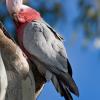 Galah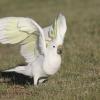 Cockatoo